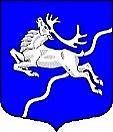 Местная администрациявнутригородского муниципального образования Санкт-Петербургамуниципальный округСеверныйПОСТАНОВЛЕНИЕО внесении изменений в постановление Местной администрации №111 от 05.12.2017 г. «Об утверждении муниципальной программы на 2018 год,финансируемой за счет средств местного бюджета, «Развитие физической культуры и спорта среди жителей внутригородского муниципального образования Санкт-Петербурга муниципальный округ Северный»«11» декабря 2018 год                                                                                       №171-МА-2018В целях улучшения показателей социально-экономического развития муниципального образования, повышения эффективности бюджетных расходов, соблюдения принципа адресности и целевого характера использования бюджетных средств, организации рациональных процедур планирования и осуществления закупок товаров, работ, услуг для муниципальных нужд, руководствуясь  п.3 ст.179 Бюджетного кодекса Российской Федерации, Уставом внутригородского муниципального образования Санкт-Петербурга муниципальный округ Северный, Местная администрацияПОСТАНОВЛЯЕТ:         Приложение к постановлению Местной администрации №111 от 05.12.2017 г.   «Об утверждении муниципальной программы на 2018 год, финансируемой за счет средств местного бюджета, «Развитие физической культуры и спорта среди жителей внутригородского муниципального образования Санкт-Петербурга муниципальный округ Северный» изложить в новой редакции согласно приложению к настоящему постановлению.Об утверждении муниципальной программы на 2018 год, финансируемой за счет средств местного бюджета, «Развитие физической культуры и спорта среди жителей внутригородского муниципального образования Санкт-Петербурга муниципальный округ Северный» изложить в новой редакции согласно приложению к настоящему постановлению.Настоящее постановление вступает в силу с момента принятия.Контроль за исполнением настоящего постановления возложить на Главу Местной администрации И.о.Главы 				             С.В.ПустосмеховаПриложение 
к постановлению Местной администрации 
от  «11» декабря  2018 №171-МА-2018

«УТВЕРЖДАЮ»

И.О.Главы Местной администрации
внутригородского муниципального 
образования Санкт-Петербурга
муниципальный округ Северный

___________________ С.В.Пустосмехова

«11» декабря 2018 годаМУНИЦИПАЛЬНАЯ  ПРОГРАММА
ВНУТРИГОРОДСКОго Муниципального образования САНКТ-ПЕТЕРБУРГА
МУНИЦИПАЛЬНЫЙ ОКРУГ северный

«РАЗВИТИЕ ФИЗИЧЕСКОЙ КУЛЬТУРЫ И СПОРТА СРЕДИ ЖИТЕЛЕЙ ВНУТРИГОРОДСКОГО МУНИЦИПАЛЬНОГО ОБРАЗОВАНИЯ САНКТ-ПЕТЕРБУРГА МУНИЦИПАЛЬНЫЙ ОКРУГ СЕВЕРНЫЙ» Санкт-Петербург
2018ПАСПОРТМУНИЦИПАЛЬНОЙ ПРОГРАММЫ2. Содержание проблемы и обоснование необходимости ее решения программными методами:Муниципальная программа «Развитие физической культуры и спорта среди жителей внутригородского муниципального образования Санкт-Петербурга муниципальный округ Северный» разработана в соответствии с Бюджетным Кодексом РФ, Законом Санкт-Петербурга от 23.09.2009 г. №420-79 «Об организации местного самоуправления в Санкт-Петербурге» в целях создания условий для развития на территории внутригородского муниципального образования Санкт-Петербурга муниципальный округ Северный массовой физической культуры и спорта.Физическая культура и спорт являются одним из средств воспитания здорового поколения. Занятия физической культурой и спортом оказывают позитивное влияние на все функции организма человека, являются мощным средством профилактики заболеваний.Физическая культура и спорт являются составными элементами культуры личности и здорового образа жизни, значительно влияют не только на повышение физической подготовленности, улучшение здоровья,  формирование личности и межличностных отношений.Одним из главных направлений развития физической культуры и спорта является физическое воспитание детей, подростков и молодежи, что способствует решению многих важных проблем, таких как улучшение здоровья населения, увеличение продолжительности жизни и ее качества, профилактика правонарушений.Программа направлена на решение проблем в области физической культуры и спорта, что в конечном результате повысит доступность и качество спортивно-оздоровительных занятий и проведения спортивных соревнований для различных категорий населения.3. ПЕРЕЧЕНЬ мероприятий программы и необходимый объем финансирования:Показатели результативности и эффективности мероприятий Муниципальной программы:5. ОБОСНОВАНИЯ И РАСЧЕТЫ ОБЪЕМОВ ФИНАНСИРОВАНИЯ:Разработка осуществлена в соответствии с постановлением Местной администрации МО МО Северный от 27.11.2018 №129 «Об утверждении в новой редакции постановления Местной администрации от 13.10.2017 № 50».Обоснования и расчеты объемов финансирования мероприятий, предусмотренных программой, оформлены по установленной форме.6.СОГЛАСОВАНИЕ  ПРОГРАММЫНаименование программы«Развитие физической культуры и спорта среди жителей внутригородского муниципального образования Санкт-Петербурга муниципальный округ Северный»Основание для разработки программыст.10 Закона Санкт-Петербурга от 23.09.2009 г. №420-79 «Об организации местного самоуправления в Санкт-Петербурге»: обеспечение условий для развития на территории муниципального образования физической культуры и массового спорта, организация и проведение официальных физкультурных мероприятий, физкультурно-оздоровительных мероприятий и спортивных мероприятий муниципального образования.Заказчик программыМестная администрация внутригородского муниципального образования   Санкт-Петербурга муниципальный округ Северный (далее –  МА МО МО Северный)Разработчик программыОрганизационный отдел Местной администрации МО МО Северный.Цели программыСоздание условий для развития на территории внутригородского муниципального образования Санкт-Петербурга муниципальный округ Северный массовой физической культуры и спорта.Задачи программыСоздание благоприятных условий для развития физической культуры и спорта на территории МО МО Северный.Пропаганда здорового образа жизни.Укрепление института семьи посредством совместного проведения физкультурно-спортивного досуга и положительных тенденций в росте самосознания и активности жителей, проживающих на территории в границах МО МО Северный, и как следствие – улучшение качества жизни.Организация и проведение спортивных мероприятий. Сроки реализации программыI-IV квартал 2018 г.Исполнитель программыОрганизационный отел  Местной администрации МО МО Северный.Ожидаемые конечные результаты реализации программыРазвитие массовой физической культуры и спорта. Формирование общественного мнения среди населения муниципального образования муниципальный округ Северный о жизненной необходимости для каждого человека в регулярных физкультурно-оздоровительных занятиях с целью укрепления здоровья, гармоничного развития личности. Создание тенденций для улучшения материально-технической базы для массовых занятий физической культурой и спортом. Организация активного отдыха среди различных групп населения средствами физической культуры и спорта.Источники финансирования программыМестный бюджетОбъем финансирования программы (тыс.руб.)477,7Контроль за реализацией программыИ.о.Главы Местной администрации№п/пНаименованиемероприятияОжидаемые конечные 
результатыОжидаемые конечные 
результатыСрокисполне-нияОбъемфинансиро-вания, тыс.руб.№п/пНаименованиемероприятияед. изм.кол-воСрокисполне-нияОбъемфинансиро-вания, тыс.руб.123456Изготовление и(или) приобретение сувенирной продукции для проведения спортивных мероприятий с участием жителей проживающих на территории в границах МО МО Северный:кол-во мероприятий, ед. /кол-во участников, чел.1/601-2 кв.33,6Организация и проведение спортивного уличного мероприятия посвященному открытию детской спортивной площадки для жителей проживающих на территории в границах МО МО Северный.кол-во мероприятий, ед. /кол-во участников, чел.1/1803 кв.284,1Организация посещения плавательного бассейна для детей дошкольного и младшего школьного возраста проживающих на территории в границах МО МО Северный.кол-во занятий/кол-во участников, чел.640/80апрель-июнь, сентябрь-декабрь 160,0ВСЕГО:ВСЕГО:ВСЕГО:ВСЕГО:ВСЕГО:477,7№ п/пПоказатели результативности и эффективности мероприятий муниципальной программыЗначение показателя1.Количество организованных и проведенных физкультурных и спортивных мероприятий по отношению к запланированному, в процентах >98%2.Сумма средств бюджета муниципального образования, затраченная на проведение мероприятий программы, по отношению к запланированной, в процентах>98%№ п/пУчастник программыФамилия имя ОтчествоПодпись1.Инициатор программыОрганизационный отдел2.Заказчик программыМА МО МО Северный3.Разработчик программыБулгакова Т.И4.Исполнитель программыОрганизационный отдел5.Отдел бухгалтерского учета и отчетности Муровщик О.А